	MĚSTO BOHUMÍN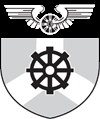 	MĚSTSKÝ ÚŘAD BOHUMÍN	Odbor investiční	Masarykova 158	735 81	Bohumín……………………………………………………………………………………………………………………PANOPRO s.r.o.					Objednávka č.:	2023-0626Údolní 406/48							Vyřizuje:		Ing. arch. Jan Hock602 00 Brno							Telefon:		596 092 168IČ: 08045003							E-mail:			hock.jan@mubo.czDIČ:CZ 08045003						Datum:			10. 10. 2023……………………………………………………………………………………………………………………Objednáváme:Na základě předložené cenové nabídky u Vás objednáváme zakreslení stávajícího stavu pro investiční akci: „ Zateplení MŠ Čáslavská č.p. 335 v Bohumíně“.Termín provedení: do 30 dní od dig. naskenování budovyFaktura bude splatná do 14 dnů od jejího doručení objednateli. Daňový doklad bude mít všechny náležitosti účetního a daňového dokladu. Objednatel není při realizaci díla dle této objednávky osobou povinnou k dani a u plnění nebude uplatněn režim přenesení daňové povinnosti dle §92e zákona o DPH v platném znění. Daň z přidané hodnoty bude odvedena z plnění dle této objednávky zhotovitelem.Fakturační adresa odběratele: Město Bohumín, odbor rozvoje a investic		                	  Masarykova 158		               	  735 81 BohumínNa faktuře uveďte číslo objednávky, popřípadě přiložte kopii.		                       IČ: 00297569, DIČ: CZ00297569Bankovní spojení: Česká spořitelna a.s., pobočka  Bohumín	Číslo účtu: 1721638359/0800…………………………………………………………………………………………………………………	Cena celkem:  60 349 Kč s DPH Na základě zákona č. 101/2000 Sb.,  o ochraně osobních údajů, ve znění pozdějších předpisů souhlasím se zpracováním osobních údajů v souvislosti s uzavřením  této smlouvy a to až do odvolání písemnou cestou. Souhlas   se zpracováním  osobních údajů uděluji   v souvislosti s jejich zveřejněním dle zákona č.  340/2015  Sb., o zvláštních podmínkách účinnosti některých smluv, uveřejňování těchto smluv a o registru smluv (zákon o registru smluv). Byl jsem řádně informován o zpracování těchto údajů a prohlašuji, že  všechny údaje jsou  přesné  a pravdivé  a jsou poskytovány dobrovolně.Úhrada bude provedena pouze na účet zveřejněný v centrálním registru plátců (týká se plátců DPH).	schválilpodpisdatumIng. Dalibor Třaskoš, MPA10. 10. 2023akceptovalpodpisDatumRostislav Brabecv. r.11. 10. 2023